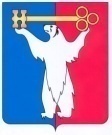 АДМИНИСТРАЦИЯ ГОРОДА НОРИЛЬСКАКРАСНОЯРСКОГО КРАЯПОСТАНОВЛЕНИЕ27.08.2014	    г. Норильск	               № 497В связи со вступлением в силу Федерального закона от 21.07.2014 № 231-ФЗ     «О внесении изменений в статьи 4 и 35 Закона Российской Федерации                         «О государственных гарантиях и компенсациях для лиц, работающих и проживающих в районах Крайнего Севера и приравненных к ним местностях», ПОСТАНОВЛЯЮ:1. Приостановить до 01.01.2015 действие следующих нормативных правовых актов Администрации города Норильска:	- постановления Администрации города Норильска от 25.05.2010 № 200                           «Об утверждении Порядка оказания единовременной материальной помощи для оплаты проезда и (или) оплаты провоза багажа»;- постановления Администрации города Норильска от 11.03.2014 № 118               «Об утверждении Административного регламента предоставления муниципальной услуги по оказанию единовременной материальной помощи для оплаты проезда и (или) оплаты провоза багажа»;- постановления Администрации города Норильска от 25.06.2014 № 367         «Об утверждении Порядка компенсации расходов по оплате стоимости проезда и (или) оплаты провоза багажа»;- постановления Администрации города Норильска от 25.10.2013 № 478              «Об утверждении муниципальной программы «Обеспечение доступным и комфортным жильем жителей муниципального образования город Норильск»                        на 2014 - 2016 годы (далее – Программа), в части реализации основного мероприятия 2.2 «Оказание единовременной материальной помощи (компенсации расходов) для оплаты проезда и (или) оплаты провоза багажа» приложения № 2 к Программе.2. Граждане, обратившиеся в Управление содействия переселению Администрации города Норильска для получения единовременной материальной помощи (компенсации расходов) для оплаты проезда и (или) оплаты провоза багажа до даты вступления в силу настоящего постановления, сохраняют право на ее получение.3. Опубликовать настоящее постановление в газете «Заполярная правда» и разместить его на официальном сайте муниципального образования город Норильск. 4. Настоящее постановление вступает в силу после официального опубликования в газете «Заполярная правда».Руководитель Администрации города Норильска                                    Е.Ю. ПоздняковО приостановлении нормативных правовых актов Администрации города НорильскаО приостановлении нормативных правовых актов Администрации города Норильска